Wielka Lekcja Obywatelska  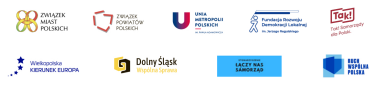 o Polsce, demokracji i samorządzie Data: 9 listopada, godz. 18.00 Forma: live na fb + interakcja (pytania, komentarze) i/lub spotkania z mieszkańcami i/lub  uczniami szkół Treść i czas: Dostosowujecie zaproponowaną treść i czas trwania lekcji do siebie i swoich  możliwości. Rekomendowany czas trwania lekcji 15-45 minut.  9 listopada o godz. 18.00 rozpoczynacie lekcję live na waszych profilach w social mediach lub/i  na spotkaniach z mieszkańcami, z których nadajecie live. Rekomendujemy by 9 listopada  rozpoczął cykl lekcji. Kolejne lekcje warto zorganizować live lub np. w szkołach  w odstępach około 2 tygodni.  Około czwartku, 4 listopada, zapowiadacie „Wielką Lekcję Obywatelską” w social mediach  i innych kanałach informacyjnych (strona urzędu, gazetka, wyświetlacze w komunikacji  publicznej, inne). Używacie poniższej grafiki (w załączeniu) oraz #MyOSamorządzie. Grafiki  zachęcamy do udostępniać w sieci lub wydrukowane w waszych miejscowościach.  Propozycja postu lub własny tekst: Wspólnota tworzona przez nas wszystkich, gmina, miasto, powiat i województwo jest wartością  składająca się z wielu elementów, często trudno poznać wszystkie zagadnienia dotyczące tego,  jak funkcjonuje nasze Państwo. Przed Narodowym Świętem Niepodległości zapraszamy  wszystkich mieszkańców na Wielką Lekcję Obywatelską – spotkanie, w czasie którego  porozmawiamy o samorządzie, Polsce, patriotyzmie, budżecie, obywatelach i wspólnej pracy. #MyOSamorządzie1  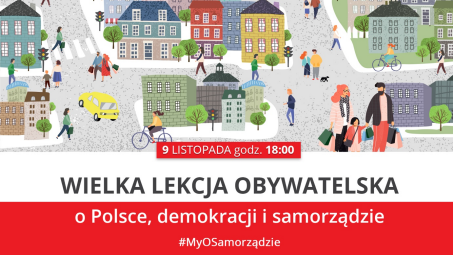 1. Ja obywatel (7 min + 3 minuty na pytania)  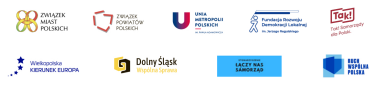 Drodzy Państwo,  3 lata temu powierzyliście mi Państwo stanowisko: Prezydenta, Burmistrza, Wójta naszego  Miasta/Gminy. Tworzymy jedną wspólnotę - czyli samorząd.  Samorząd to my wszyscy, to troska o dobro wspólne, o nasze najbliższe otoczenie.  To nasza wspólna odpowiedzialność za rozwój gminy/miasta i radość z tego kiedy nasza  gmina/miasto/wieś się rozwija/kwitnie.  Od nas zależy, jak wyglądają ulice naszego miasta/wsi (podaj nazwę miejscowości), jakie mamy  szkoły, czy działają domy kultury i biblioteki, jak nasze dzieci dojeżdżają do szkoły, czy w wakacje  zorganizujemy letnie festyny czy festiwale. (dostosuj przykłady do twojej gminy)  Dzisiaj na 2 dni przed Świętem Niepodległości chcę przypomnieć że niepodległość to także  samorządność.  Ideą samorządu jest to, by decyzje dotyczące spraw lokalnych zapadały na szczeblu  lokalnych społeczności. Bowiem to z ulicy …..., ……., czy ………. (nazwy ulic w twojej  miejscowości), czy lepiej widać, co potrzebne jest …….. (nazwa twojej miejscowości) i niż  z okien ministerialnych gmachów w Warszawie.  W Polsce istnieje trójstopniowy podział terytorialny państwa i trzy szczeble samorządu:  gminny, powiatowy i wojewódzki. Zadania samorządów wykonywane są zgodnie z  zasadą pomocniczości. Oznacza to, że zadania, które mogą być realizowane przez  samorządy, nie powinny być realizowane przez administrację rządową.  Mieszkańcy, poza bezpośrednimi wyborami swoich władz lokalnych – czyli mnie, Waszego  wójta/burmistrza/prezydenta wybierają też reprezentujących ich radnych oraz sołtysów/rady  osiedli. Dzięki tej sieci swoich przedstawicieli, możecie Państwo wpływać na to jak wygląda  najbliższa Wam okolica i na co są przeznaczane pieniądze z Waszych podatków. Narzędzie używane do wspólnej pracy w naszej wspólnocie lokalnej, to m.in: (do każdego narzędzia warto podać przykład konkretnego zastosowania lub pokazać  coś): ● raport o stanie gminy, ● udział w sesjach Rady Miasta/Gminy, ● budżety sołeckie/budżety obywatelskie, ● rady osiedli / rady sołeckie, ● korzystanie z inicjatywy lokalnej, ● inicjatywa uchwałodawcza, ● etc. 2. Struktura państwa (7 min + 3 minuty na pytania) 2  Nasza gmina/ nasze Miasto jest podstawową jednostką samorządu terytorialnego w Polsce.  Warszawa, Gdańsk, Wrocław, Korycin, Izabelin, Tarnowo, Zakopane czy Sopot to społeczności  gminne z tymi samymi zadaniami. 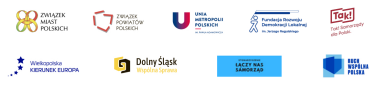 Główne zadania własne Gminy obejmują sprawy: ● ład przestrzenny, gospodarka nieruchomościami, ochrona środowiska i przyrody oraz  gospodarki wodnej, ● edukacji publicznej, ● gminnych dróg, ulic, mostów, placów oraz organizacji ruchu drogowego, ● wodociągów i zaopatrzenia w wodę, kanalizacji, usuwania i oczyszczania ścieków  komunalnych, ● lokalnego transportu zbiorowego, ● ochrony zdrowia, ● kultury, ● sportu, ● pomocy społecznej, w tym ośrodków i zakładów opiekuńczych, ● gminnego budownictwa mieszkaniowego, Dodatkowo, dużym Miastom na prawach powiatu dochodzą jeszcze zadania powiatu. Zadania powiatu to m.in., prowadzenie szkolnictwa ponadpodstawowego, utrzymanie dróg  powiatowych, a także zadania z zakresu geodezji oraz komunikacji i transportu. Każda z naszych gmin znajduje się w strukturze określonego województwa, których jest 16. Regiony to ostatni szczebel samorządu mający w swoich kompetencjach kształtowanie polityki  regionalnej, dystrybucję środków unijnych. Na zdania województw składają się głównie: ● edukacji publicznej, w tym szkolnictwa wyższego ● promocji i ochrony zdrowia ● kultury oraz ochrony zabytków i opieki nad zabytkami; ● pomocy społecznej ● polityki prorodzinnej ● modernizacji terenów wiejskich 3. Skąd się biorą pieniądze w gminie (10 min + 5 minuty na pytania)  Do budżetu gminy trafia 38 proc. podatku PIT odprowadzanego przez mieszkańców i 7 proc.  podatku CIT płaconego przez firmy, działające na jej terenie. Jeśli mieszkańcy rozliczają się w  urzędzie skarbowym na terenie innej gminy, ich podatek trafia do innej miejscowości. Źródłem budżetu są również: ● podatki lokalne m.in. od nieruchomości, rolny, od spadków i darowizn ● opłaty np. targowa, reklamowa, od posiadania psa ● sprzedaż gruntów i budynków, które należą do gminy ● dochody przedsiębiorstw komunalnych np. ze sprzedaży biletów autobusowych,  ogrzewania i dostarczania wody, wynajmu, mieszkań należących do gminy ● dotacje z Unii Europejskiej i dotacje od innych samorządów np. środki z budżetu  większego miasta na remont drogi dojazdowej z sąsiedniej gminy.3  4. Polak obywatel Unii Europejskiej (5 min + 5 minuty na pytania)  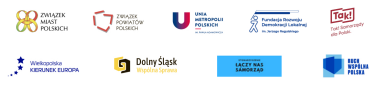 Aż trzy czwarte Polaków czuje się obywatelami Unii Europejskiej. Średnią unijną wyprzedzamy  tu o 11%. O tyle samo bardziej od przeciętnego Europejczyka przekonani jesteśmy także o  znajomości praw, jakie przysługują nam z faktu posiadania tego obywatelstwa (56%). Należy zwrócić uwagę na to, że w roku 2021 do 19% wzrosła liczba przeciwników członkostwa  Polski w Unii Europejskiej. Ale co tak naprawdę Unia daje swoim obywatelom? a) Pokój i bezpieczeństwo: Europa Środkowa i Zachodnia nigdy nie zaznały tak długiego okresu bez wojny. b) Jednolity rynek Jest najbardziej rozwiniętym i otwartym rynkiem na świecie. c) Prawa człowieka UE chroni wszystkie mniejszości i słabsze grupy społeczne, a także staje w obronie  prześladowanych i opowiada się za równym traktowaniem wszystkich osób (warto  poruszyć sprawę uchodźców) d) Mocarstwo światowe Państwa UE, działając jednomyślnie, mówią znacznie silniejszym głosem na arenie  międzynarodowej e) Edukacja, praca, podróże  Dzięki UE możemy swobodnie podróżować w strefie Schengen, pracować a także  studiować w innych krajach UE. Inne korzyści: ● Możesz korzystać z usług telefonicznych i usług online bez dodatkowych opłat na całym  terytorium UE. ● Twoje prawa są chronione podczas podróży: przepisy UE chronią Twoje prawa, w  przypadku gdy Twoja podróż zostaje opóźniona lub anulowana. ● Jako pracownik, zgodnie z Kartą praw podstawowych Unii Europejskiej, jesteś chroniony  przed nieuczciwym traktowaniem w miejscu pracy. Po każdym z bloków warto przewidzieć 2-5 min na odpowiedzi na pytania z czatu.   Zdania, które powinny paść w każdym z wystąpień: 1. To od nas wszystkich, każdej/każdego z nas zależy jak wygląda nasze miasto/gmina. 2. Polska składa się ze wspólnot samorządowych, które każda z osobna i wszystkie razem  kształtują nasze Państwo. 3. Pieniądze publiczne nie należą do ich dysponenta, a są dobrem nas wszystkich i  podlegają kontroli społecznej. 4. Unia Europejska jest instytucją wspierającą swoich obywateli. 5. Głównym celem UE jest zapewnienie jednolitego standardu życia wszystkich jej  obywateli.4  